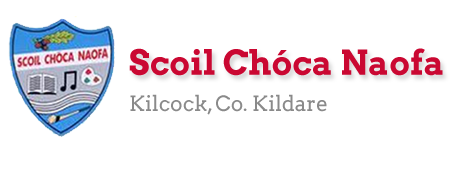 Work for First Class  (D. Shanley)  Monday 25th. May 2020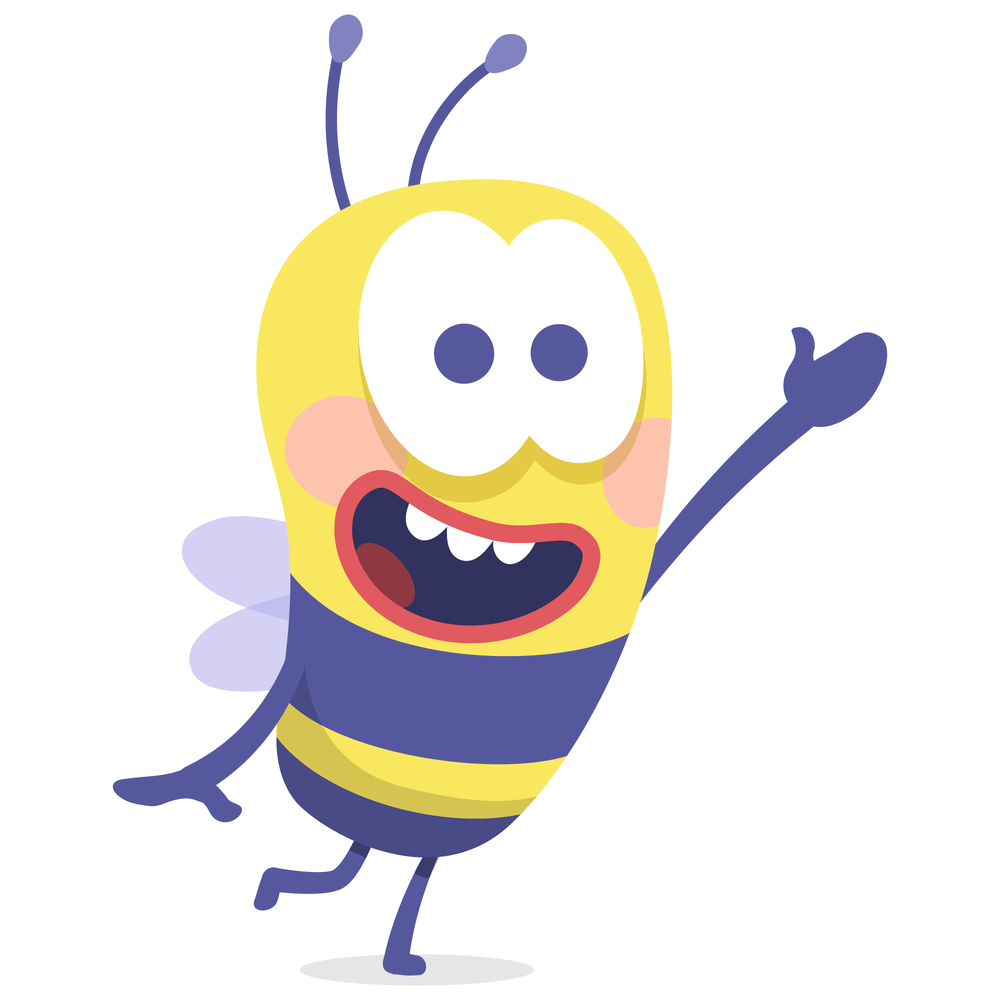 Well done everyone. You’re all doing great. Keep sending me on your work. Always get the reading done first. If you can’t do the full page of any book perhaps you could do half a page.  This week we’re continuing the Stay Safe Programme. Go into staysafe.ie and click on Stay Safe Lessons 1st./2nd. Click on  Stay Safe Teacher’s Resources underneath that to access the resources to go with each lesson. These are called TR 1,2, 3 etc. Best of luck with it.  Don’t worry if you don’t get everything done. Just do what you can.    To revise addition of tens and units with regrouping  I’ve given you 4 extra sums again for each day to do if possible. See below.   Have a great week.  If looking for extra work you could do writing/ drawing in your S.E.S.E. copy about the Stay Safe topic you did.Useful Websites  for self-directed work:     Extra Reading-  CJFallon  (ebooks available now for free) –Wonderland – Stage 2 ( Book 4) -Camper Van FunExtra Maths-  CJFallon – Busy at Maths 1 (Shadow Book) - p.10, 14, 19, 21, 31, 38                  Go to mathplayground.com for some fun maths games.Extra Irish:www.tg4.ie/en/player/categories/childrens-tv-show/   Go to PJ MasksWriteReader.com - to help you write your own book. Pick your own topic.dkfindout.com,   twinkl.ie,    scoilnet.ie    – for project work ie.  write down some family recipesDon’t forget to watch School Hub on R.T.E. everyday at 11am. if you get a chance. Contact :  msshanley@scoilchoca.ie,  mssheil@scoilchoca.ie, msheffernan@scoilchoca.ieSEN/EAL work -Teacher: Ms.SheilNote:  SEN teachers have added work on to the teachers’ plan. Children can decide to do this work instead of something the teacher has assigned. It is not extra work. Also, we would be delighted if you could email on a picture of something that your child has done and is proud of so we can see their lovely work again! Contact SEN Teacher:mssheil@scoilchoca.ie                  Useful Websites for this week:   ixl mathsMondayEnglish: Starlight:  read p. 46 and do p. 47Read at Home: p.89 (answer questions orally each day). Maths:    Master Your Maths - week 28 - Mon and addition of t u - see belowOral Maths to do each day if time :-                               revision of 6+ tables, (see:  www.theschoolhub.ie/sample.php for tables game)Talk about  a half hour earlier/ later than ie. 5 o’clockTalk about 3D shape - faces, edges, corners Irish: ( Do oral Irish everyday if possible)Dia duit.   Dia’s Muire duit. Cén lá atá ann inniu?   Inniu an _. (an Luan, an Mháirt, an Chéadaoin, an Déardaoin, an Aoine, an Satharn, an Domhnach)     An bhfuil peata (pet)  agat?   Tá/ Níl peata agam.   Tá _ agam.    (cearc, capall, bó, cat, madra, luch, iasc, éan etc.)  Cé a thug an _ duit?Thug Daidí an _dom.  Cad a chuala tú?   Chuala mé _. What did you hear?  I heard _.( asal, bó, capall, caora, cat, madra, éan, muc). see Bua na Cainte p. 68  and p.69.  P.E: Joe Wicks 5 mins. kids workoutStay Safe Topic 3- Touches: Lesson 1- Different Types of Touch  p.52   (TR 16, 17- go to Teacher’s Resources for this)TuesdayEnglish: Starlight: read p. 46 and do p.48R. at H. p.90Maths:  Master your Maths - week 28 - Tues. and addition of t u- see belowIrish: as Mon. and read Bua na Cainte p.68.  P.E: Joe Wicks  Stay Safe: Topic 3- Touches-Lesson 2:    Dealing with Inappropriate Touch  p.55 -Tr. 18, 19 and 20 (Go to Teacher’s Resources for this) -cont. on Wed. WednesdayEnglish: Starlight - read p. 46 and do p. 49Read at Home: p.91 Maths:   Master Your Maths - week 28 - Wed. and addition of t u – see belowIrish:  same as Mon. and do Bua na Cainte  p.69P.E: Joe Wicks Stay Safe:  same as Tues.ThursdayEnglish:   R. at H. p.92Go With the Flow p.44Maths:   Master Your Maths – week 28 – Thurs. and addition of t u – see belowIrish:  same as Mon.  P.E: Joe Wicks  Stay Safe: Topic 4- Secrets and Telling :Lesson 1-  p. 65  TR. 21Friday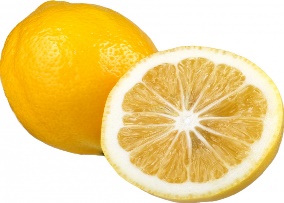 English: R. at H. p.93Maths:  next test at back of Master your Maths and addition of t u – see below P.E: Joe Wicks  Stay Safe: Topic 5-Strangers: Lesson 1-p.74        TR. 22, 23.Art : Do the inside of a piece of fruit as large as you can, it can be realistic or abstract. Use any materials you like. Please do the following Maths everyday this week as revision or maybe you can do one or two each day. Don’t forget to add the units first.   Monday   t   u                  t   u                   t    u                  t   u                 2  6                  1   8                   4   5                  1   6               + 1  4                +2   6                 +1  5                +6   2_____              _____                _____              _____                                                                                    8Tuesday   t   u                  t   u                     t    u                   t   u   2  8                  1  9                      3   6                   1   5+ 2  4               + 5  3                    +3   8                +3   1_____              _____                  _____                _____Wednesday   t   u                  t   u                   t    u                  t   u  2   6                  1   4                   3   9                   1  4+ 1  5                +5   7                 +3   5               + 2  4_____                _____               _____             _____Thursday   t   u                  t   u                   t    u                    t   u   2 7                   5   7                   4   3                    1   2+ 2  9                +2   7                +1   9                 + 3   5_____               _____               _____                _____Friday   t   u                  t   u                   t    u                   t   u   2  9                  1   8                   3    5                   1   1+ 5  6                +5  3                  +1   6                 +3   7_____               _____               _____                 _____EAL –Our CommunityKilcock.This week I am giving you a quiz to find out how much you have learned about Kilcock.You might need to walk around the town with your parents!1 Name the hardware store opposite Shaw Bridge.2 Name the boats you see on the canal.3Name the train company in Irish and English if you can.4How many Kilometres is it from Kilcock to Maynooth if you walk along the greenway,beside the canal.5 Name the street beside the canal-it is written beside a coffee shop.6 Name the butcher shop and the flower shop opposite the canal-not Books and Gifts.7Name what used to be in the yellow building at the end of this street.Literacy Please complete Cleaning the Stable,Picking Apples and Playing Conkers in the workbook that  I sent you.I am sending two lists of words.Please revise the first 50 words this week-10 per day.Numeracy  I am sending you some new maths this week.It is revision of work that we have already done in class.I would like you to do  the sheet on Time ,Money and Test 31.If you get your work done early in the day you will be able to play outside for the rest of the day!!!!!    